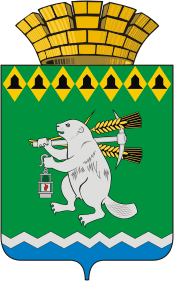  КОМИТЕТ  ПО  АРХИТЕКТУРЕ  И  ГРАДОСТРОИТЕЛЬСТВУ                                               АРТЕМОВСКОГО ГОРОДСКОГО ОКРУГАР А С П О Р Я Ж Е Н И Еот   28.05.2019                                                                                            №   10О внесении изменений в Административный  регламент предоставления муниципальной услуги «Выдача разрешений на строительство, реконструкцию  объектов капитального строительства на территории Артемовского городского округаВ целях приведения муниципального правового акта Комитета по архитектуре и градостроительству Артемовского городского округа, в соответствие действующему законодательству Российской Федерации, 1. Внести в Административный регламент предоставления муниципальной услуги «Выдача разрешений на строительство, реконструкцию объектов капитального строительства на территории Артемовского городского округа», утверждённый Распоряжением Комитета по архитектуре и градостроительству Артемовского городского округа от 26.04.2019 № 8 следующие изменения:	2. Пункт 16  главы 10 раздела  II Стандарт предоставления муниципальной услуги дополнить подпунктом 1.1:          «1.1.  при наличии соглашения о передаче в случаях, установленных бюджетным законодательством Российской Федерации, органом государственной власти (государственным органом), Государственной корпорацией по атомной энергии "Росатом", Государственной корпорацией по космической деятельности "Роскосмос", органом управления государственным внебюджетным фондом или органом местного самоуправления полномочий государственного (муниципального) заказчика, заключенного при осуществлении бюджетных инвестиций, - указанное соглашение, правоустанавливающие документы на земельный участок правообладателя, с которым заключено это соглашение». 3. Опубликовать распоряжение в газете «Артемовский рабочий» и разместить на официальном сайте Комитета по архитектуре и градостроительству Артемовского городского округа в информационно-телекоммуникационной сети «Интернет».          4. Контроль за исполнением настоящего распоряжения оставляю за собой. Председатель                                                                                                             Н.В. Булатова